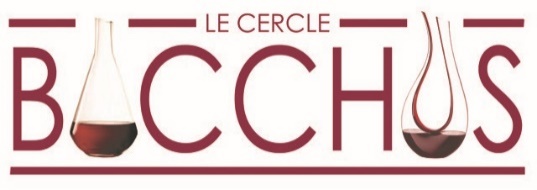 Compte-rendu soirée PrénomIntroductionVin1 : détail du vinTexteVin2 : détail du vinTexteVin3 : détail du vinTexteVin4 : détail du vinTexteVin5 : détail du vinTexteVin6 : détail du vinTexteVin7 : détail du vinTexteVin8 : détail du vinTextePHOTO FINISH